Уважаемые руководители!Направляем Вам график посещения занятий в МАУДО «Детский автогородок» в декабре 2018.Левачева2275926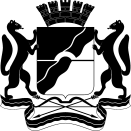 М Э Р И Ягорода НовосибирскаОТДЕЛ ОБРАЗОВАНИЯ АДМИНИСТРАЦИИ ЦЕНТРАЛЬНОГО ОКРУГАПО ЖЕЛЕЗНОДОРОЖНОМУ, ЗАЕЛЬЦОВСКОМУ И ЦЕНТРАЛЬНОМУ РАЙОНАМГОРОДА НОВОСИБИРСКА630000, г. Новосибирск ул. Ленина, 57от 13.11.2018 № 1226Руководителям образовательных организацийДата/Время10.0011.0011.0014.0017.12.18МБОУ «Лицей № 200»МБОУ СОШ № 17МБОУ СОШ № 17МБОУ СОШ № 2918.12.18МАОУ «Гимназия № 10»МБОУ СОШ № 3МБОУ СОШ № 3МБОУ СОШ № 8519.12.18.МБОУ СОШ № 1МБОУ СОШ № 84МБОУ СОШ № 84МБОУ СОШ № 9920.12.18МБОУ СОШ № 168МБОУ «Лицей № 22»МБОУ «Лицей № 22»МБОУ ЭКЛ21.12.18МБОУ СОШ № 120МБОУ СОШ № 172МБОУ СОШ № 172МБОУ СОШ № 4Начальник отдела                                                                    Начальник отдела                                                                    Начальник отдела                                                                    О. А. МихайловаО. А. Михайлова